Баллы WWW.EGE.EDU.RU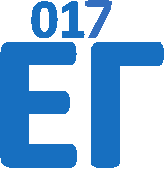 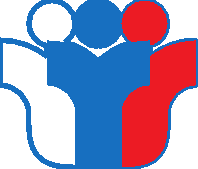 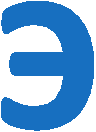 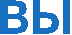 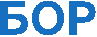 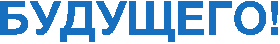 МИНИМАЛЬНОЕ КОЛИЧЕСТВО БАЛЛОВ ЕГЭ ДЛЯ ПОСТУПЛЕНИЯ В ВУЗЫ	40	42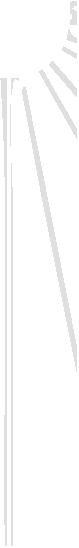 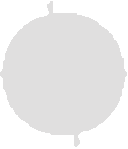 36	3727	32	322236	27	36	36	40	36	32	37	42	32	22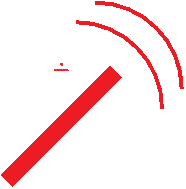 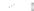 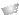 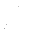 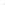 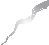 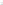 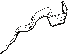 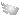 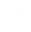 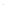 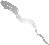 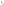 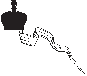 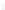 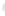 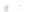 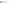 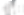 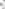 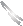 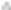 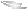 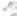 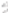 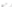 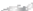 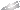 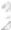 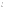 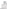 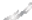 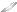 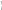 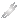 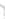 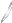 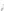 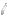 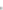 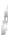 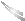 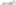 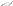 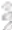 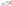 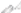 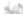 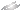 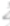 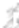 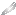 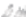 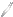 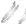 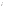 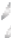 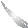 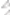 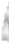 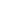 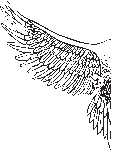 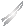 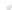 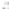 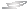 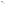 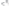 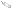 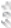 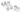 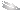 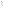 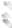 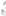 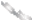 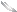 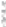 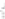 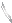 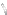 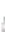 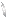 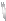 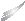 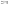 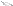 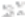 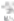 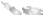 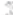 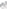 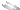 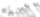 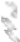 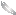 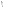 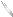 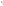 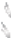 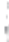 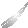 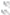 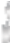 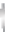 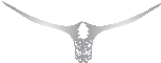 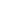 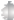 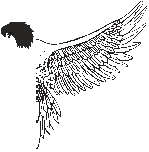 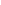 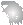 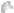 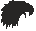 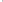 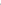 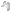 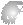 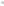 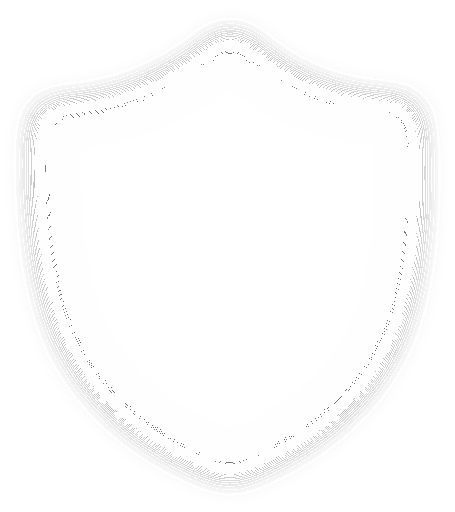 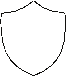 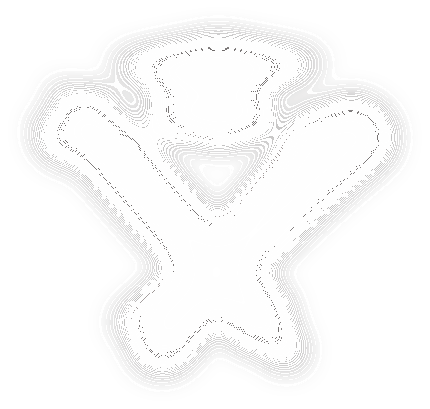 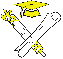 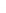 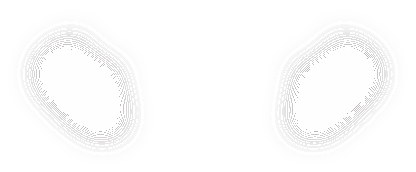 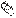 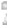 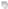 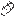 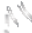 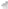 РОСОБРНАДЗОР ПРЕДУПРЕЖДАЕТ: СОБЛЮДАЙТЕ ПОРЯДОК ПРОВЕДЕНИЯЕГЭ